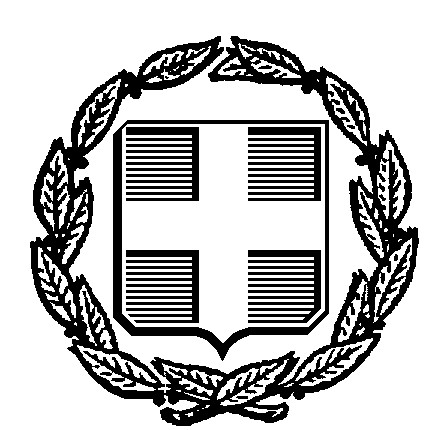 ΘΕΜΑ: ΠΡΟΣΚΛΗΣΗ ΕΚΔΗΛΩΣΗΣ ΕΝΔΙΑΦΕΡΟΝΤΟΣ ΓΙΑ ΤΗΝ ΟΡΓΑΝΩΣΗ   ΔΙΔΑΚΤΙΚΗΣ ΕΠΙΣΚΕΨΗΣ ΣΤΗΝ ΑΘΗΝΑΛαμβάνοντας υπόψη την υπ’ αρ. 33120/ΓΔ4 6-3-2017 απόφαση του Υπουργού Υπ. Παιδείας Έρευνας & Θρησκευμάτων «Περί εκδρομών-Εκπαιδευτικών επισκέψεων μαθητριών και μαθητών Δημοσίων και Ιδιωτικών σχολείων Β/μιας εκπαίδευσης εντός κι εκτός της χώρας», σας γνωρίζουμε ότι το σχολείο μας προγραμματίζει διδακτική επίσκεψη στην Αθήνα (   Μουσείο Πόλεως των Αθηνών     ) την Τετάρτη 18-12-2019. Θα μετακινηθούν 28 μαθητές και 3 συνοδοί καθηγητές (απαιτείται επομένως χρήση ενός λεωφορείου 50 θέσεων). Το πρόγραμμα της εκδρομής έχει ως εξής:Ώρα 08.00 Αναχώρηση από ΧιλιομόδιΏρα 10:00 Άφιξη στο Σύνταγμα Ώρα 10:00 έως 11:00  περιήγηση στα αξιοθέατα γύρω από την πλατεία ΣυντάγματοςΏρα 11:00 έως ώρα 12:15 επίσκεψη στο Μουσείο της Πόλεως των ΑθηνώνΏρα 12:15 εως13:45 επίσκεψη στη Μητρόπολη της ΑθήναςΏρα 13:45 Αναχώρηση για ΧιλιομόδιΏρα 15:30  Άφιξη στο Χιλιομόδι.Τα ενδιαφερόμενα Πρακτορεία που πληρούν τις νόμιμες προδιαγραφές καλούνται να υποβάλουν στη Διεύθυνση του Σχολείου σφραγισμένες προσφορές το αργότερο έως την Τετάρτη 11-12-2019 και ώρα 12:00 π.μ.Η προσφορά να περιλαμβάνει:Υπεύθυνη δήλωση του πρακτορείου ότι διαθέτει το Ειδικό σήμα Λειτουργίας, το  οποίο βρίσκεται σε ισχύ.Συνολικό κόστος εκδρομής που θα συμπεριλαμβάνει τους προβλεπόμενους φόρους και διόδια.Ασφαλιστική Ευθύνη Διοργανωτή , η οποία να βρίσκεται σε ισχύ.Σε κάθε περίπτωση, θα πρέπει να εξασφαλίζονται τα εξής:Η καλή λειτουργία του λεωφορείουΤο λεωφορείο να είναι στη διάθεση των μαθητών και των συνοδών τους για τυχόν μετακινήσεις τουςΤο λεωφορείο να διαθέτει όλες τις προβλεπόμενες από την κείμενη νομοθεσία προδιαγραφές (Δελτίο ελέγχου, ελαστικά σε καλή κατάσταση κ.λπ.).   Το πρακτορείο, του οποίου η προσφορά θα εγκριθεί, θα πρέπει να στείλει το λεωφορείο μπροστά  στην είσοδο του σχολείου για έλεγχο Τροχαίας  στις 7:30 π.μ.  την Τετάρτη 18-12-2019Το οριστικό πρόγραμμα της εκδρομής μπορεί να διαφοροποιηθεί.Για οποιαδήποτε διευκρίνιση είμαστε στη διάθεσή σας.Ο διευθυντής                                                                                                ΚΑΛΛΑΡΑΣ  ΠΑΝΑΓΙΩΤΗΣ 